開催会場　　　「グリーンサム・ガーデン」　　秋田県潟上市天王棒沼台３０６　　TEL　018-878-2011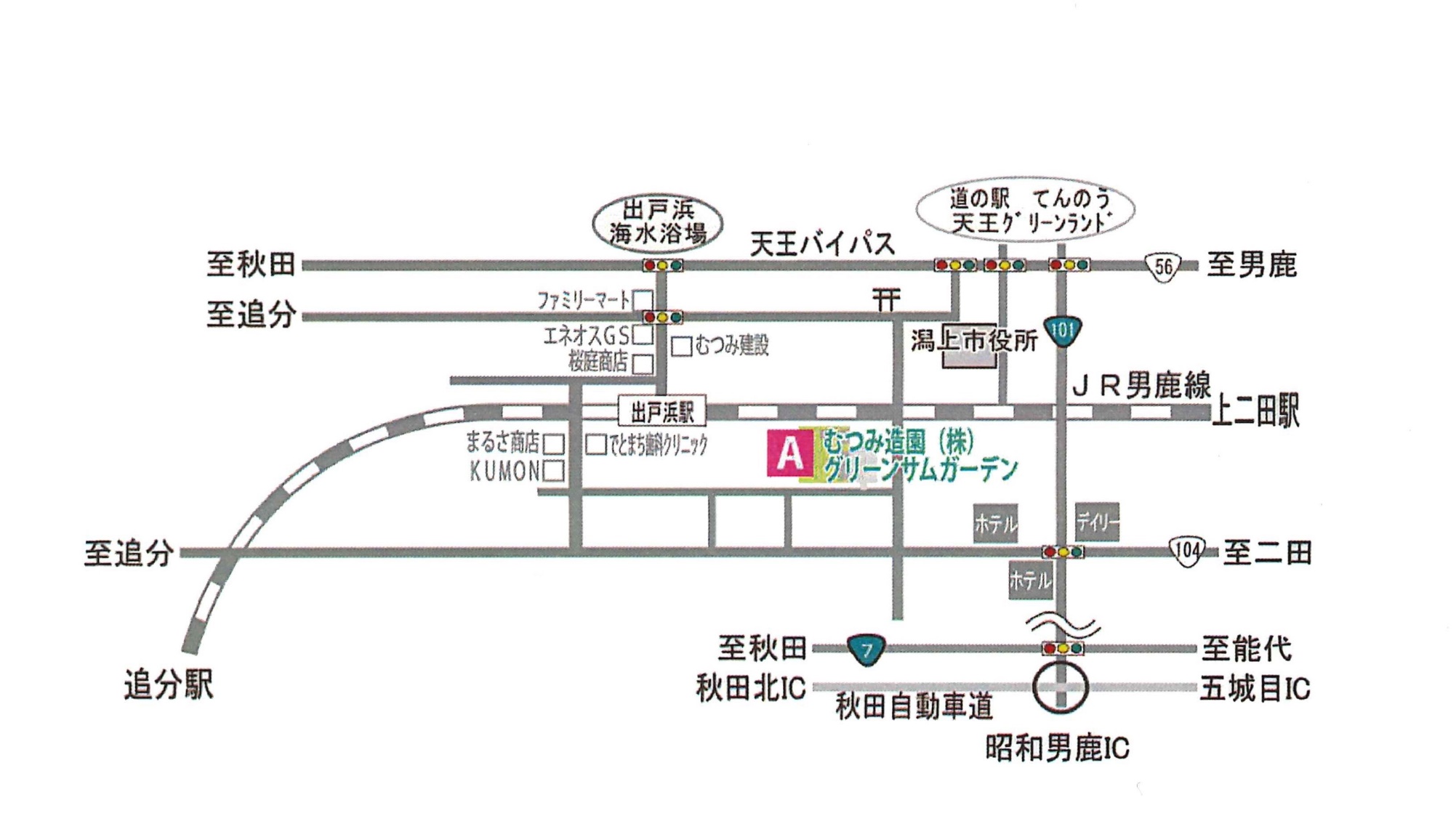 